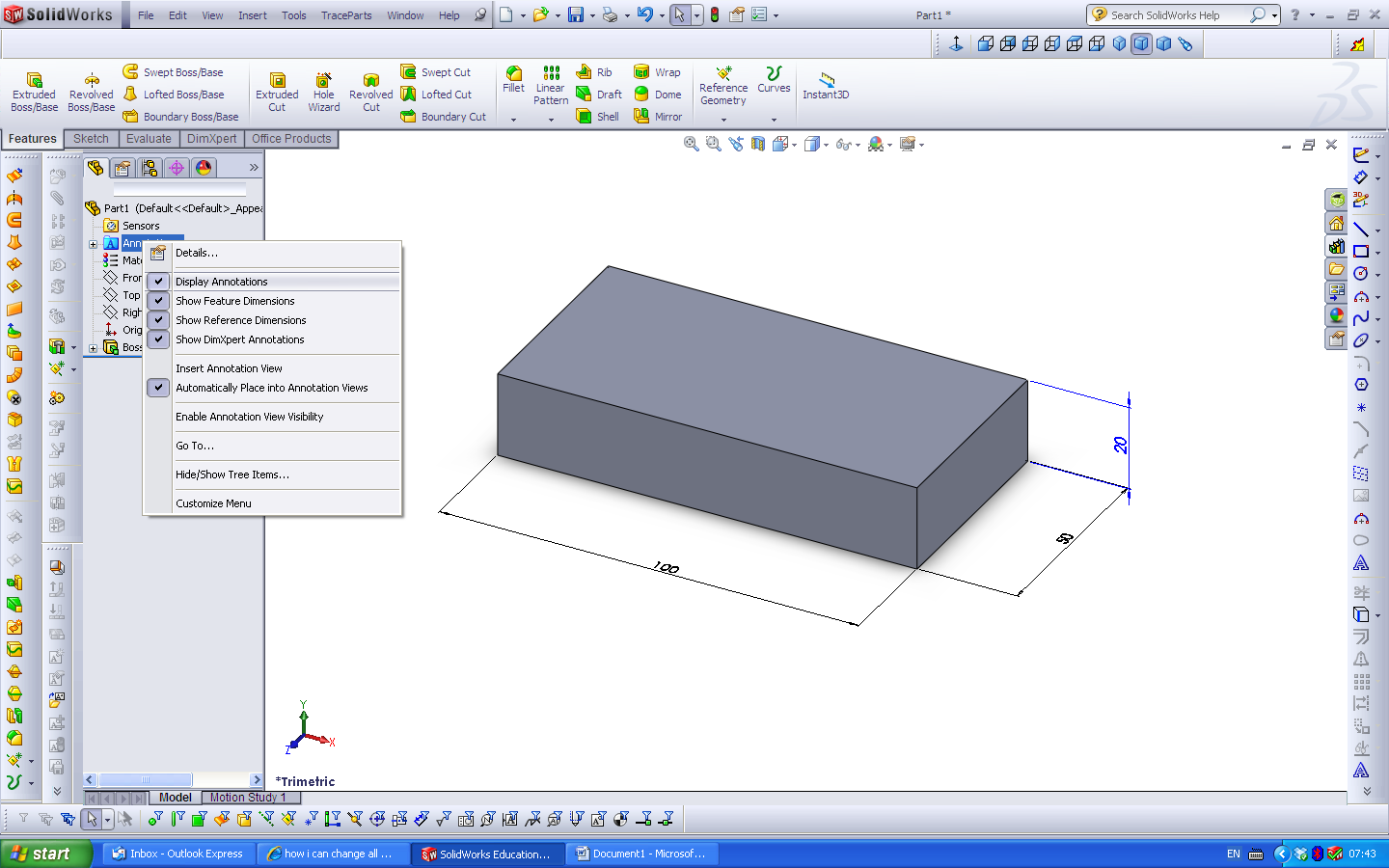 With the part open select Annotations and click the features shown.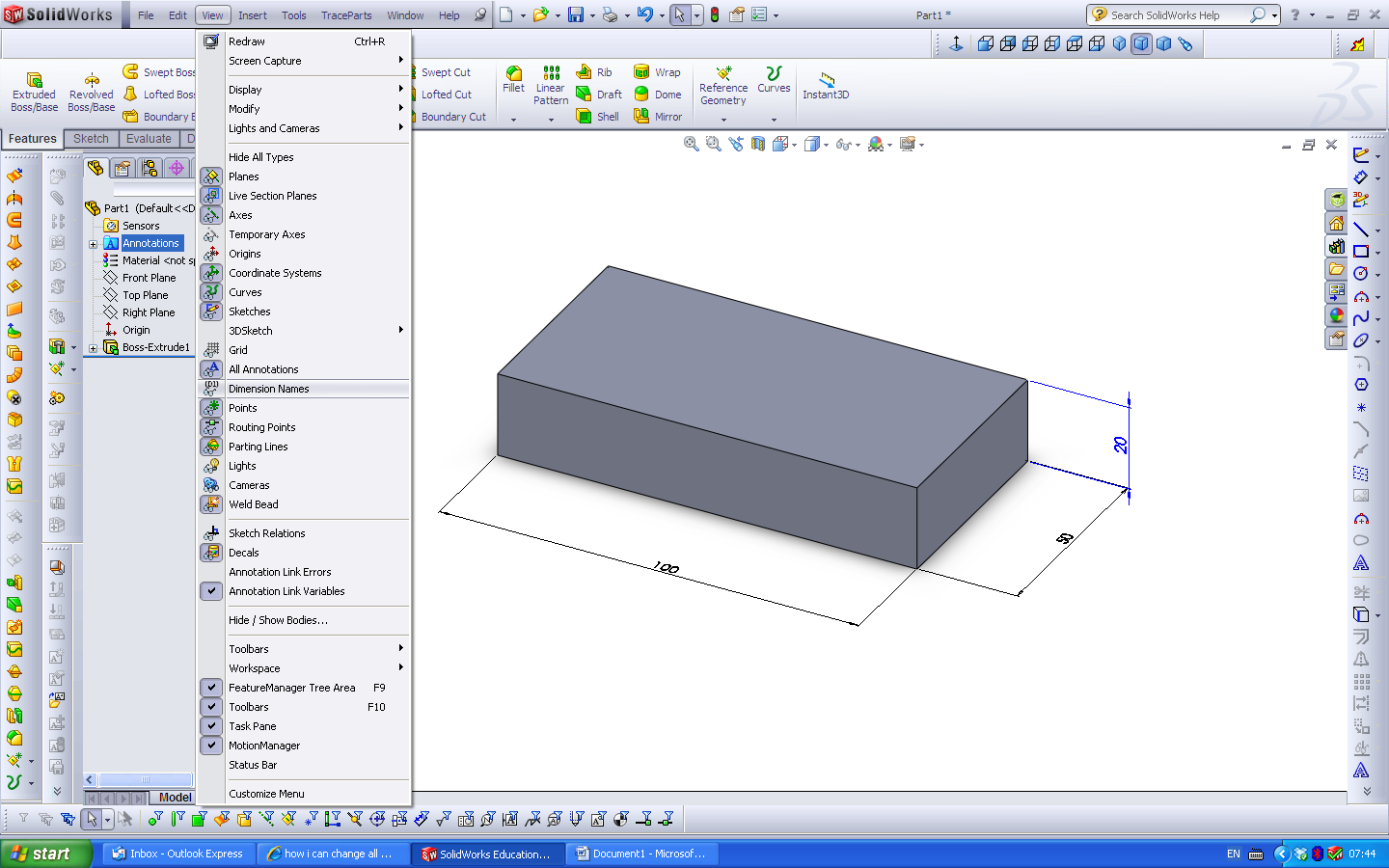 Under View select Dimension Names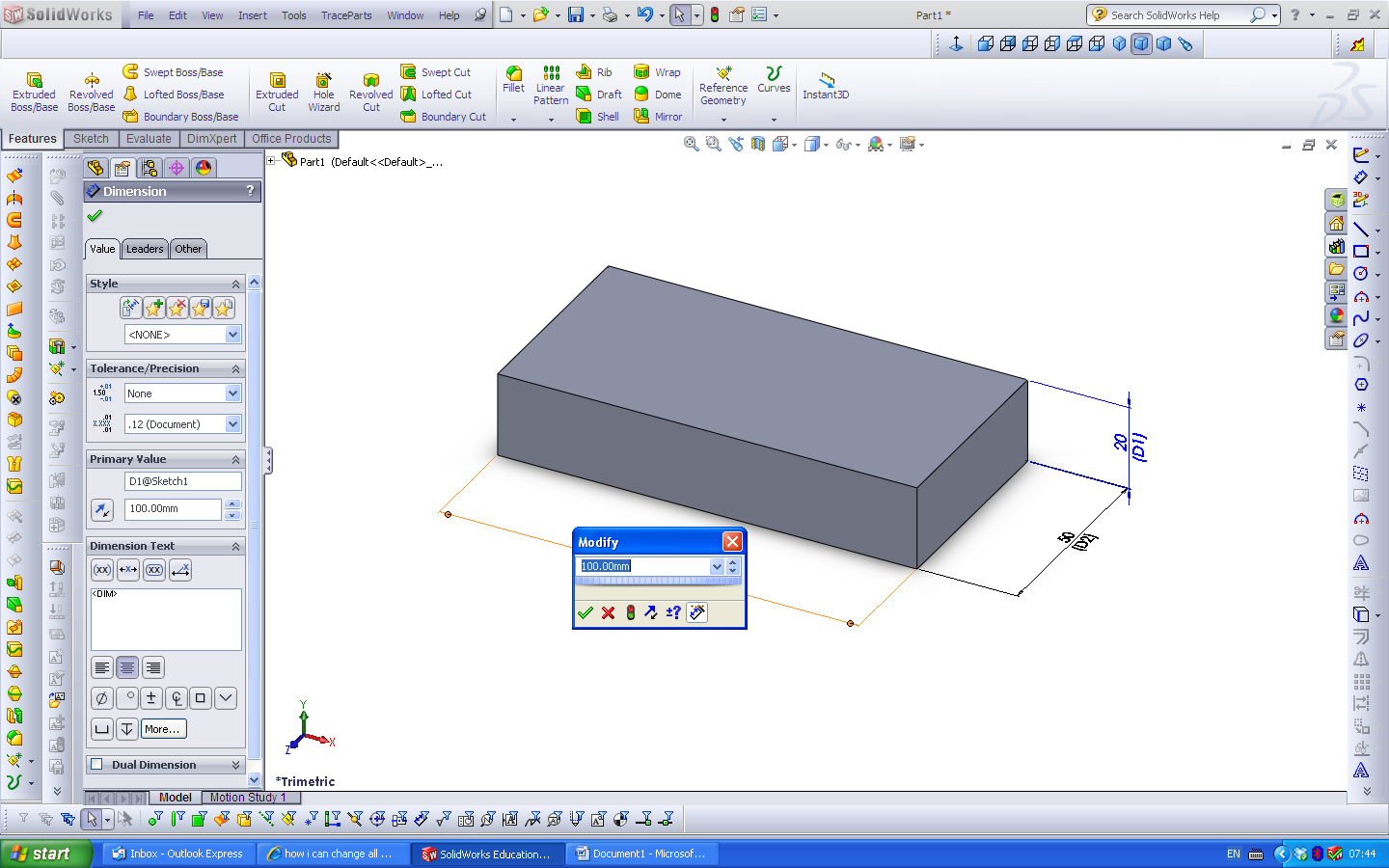 Click on a Dimension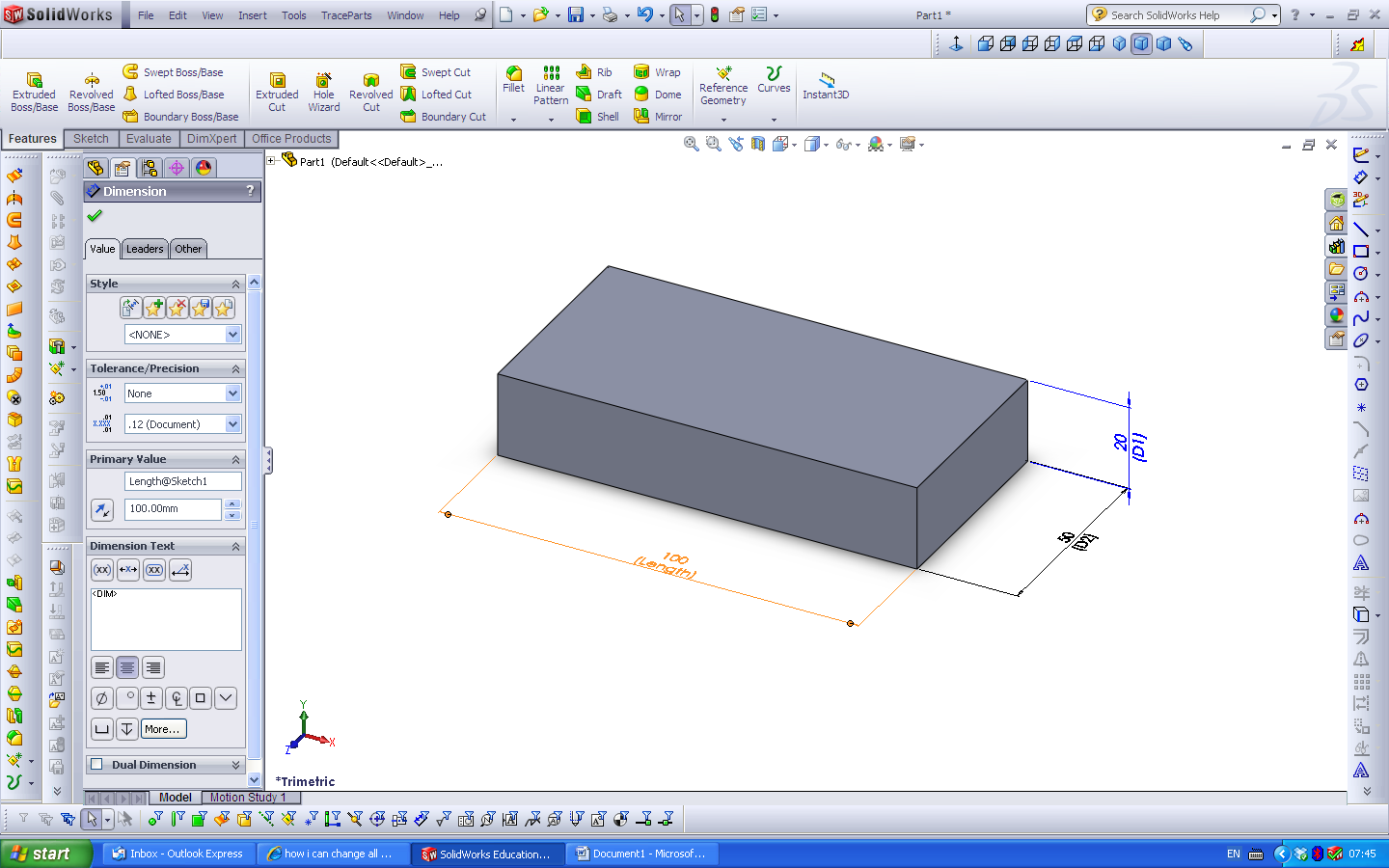 Name the Dimension 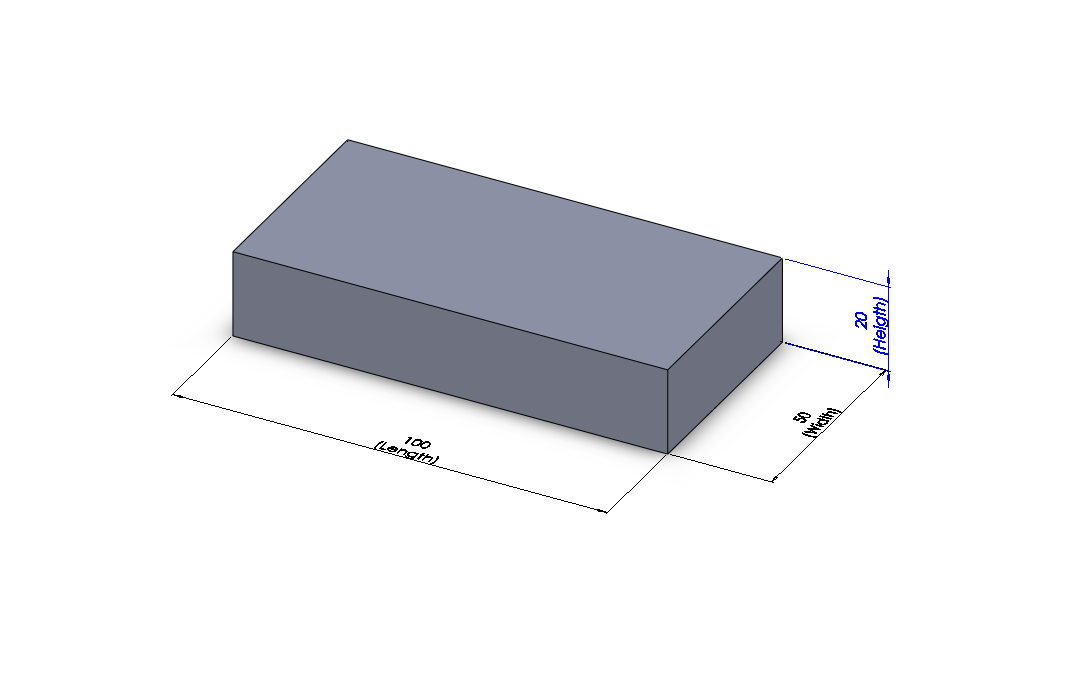 Change the other Dimension Names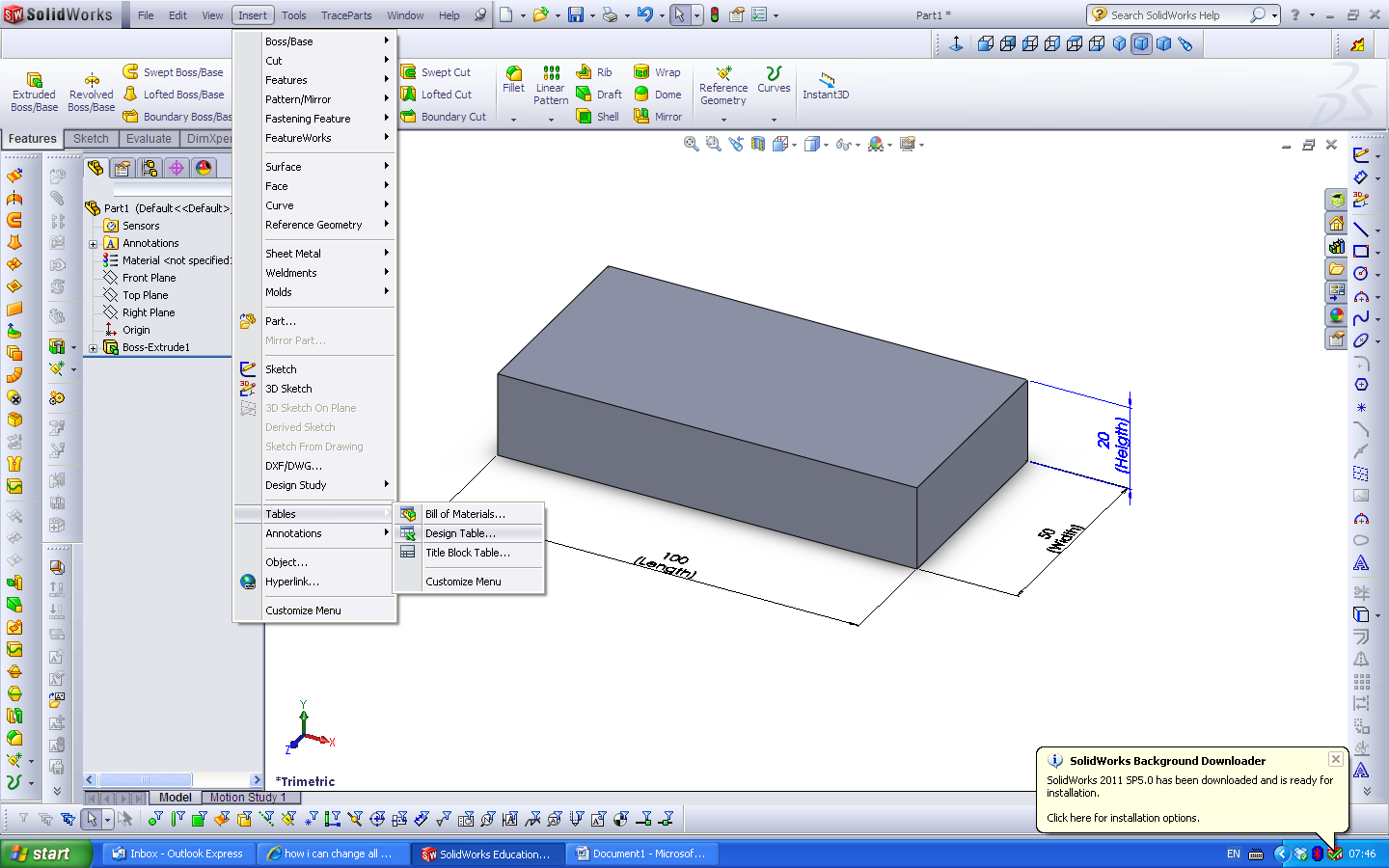 Insert Design Table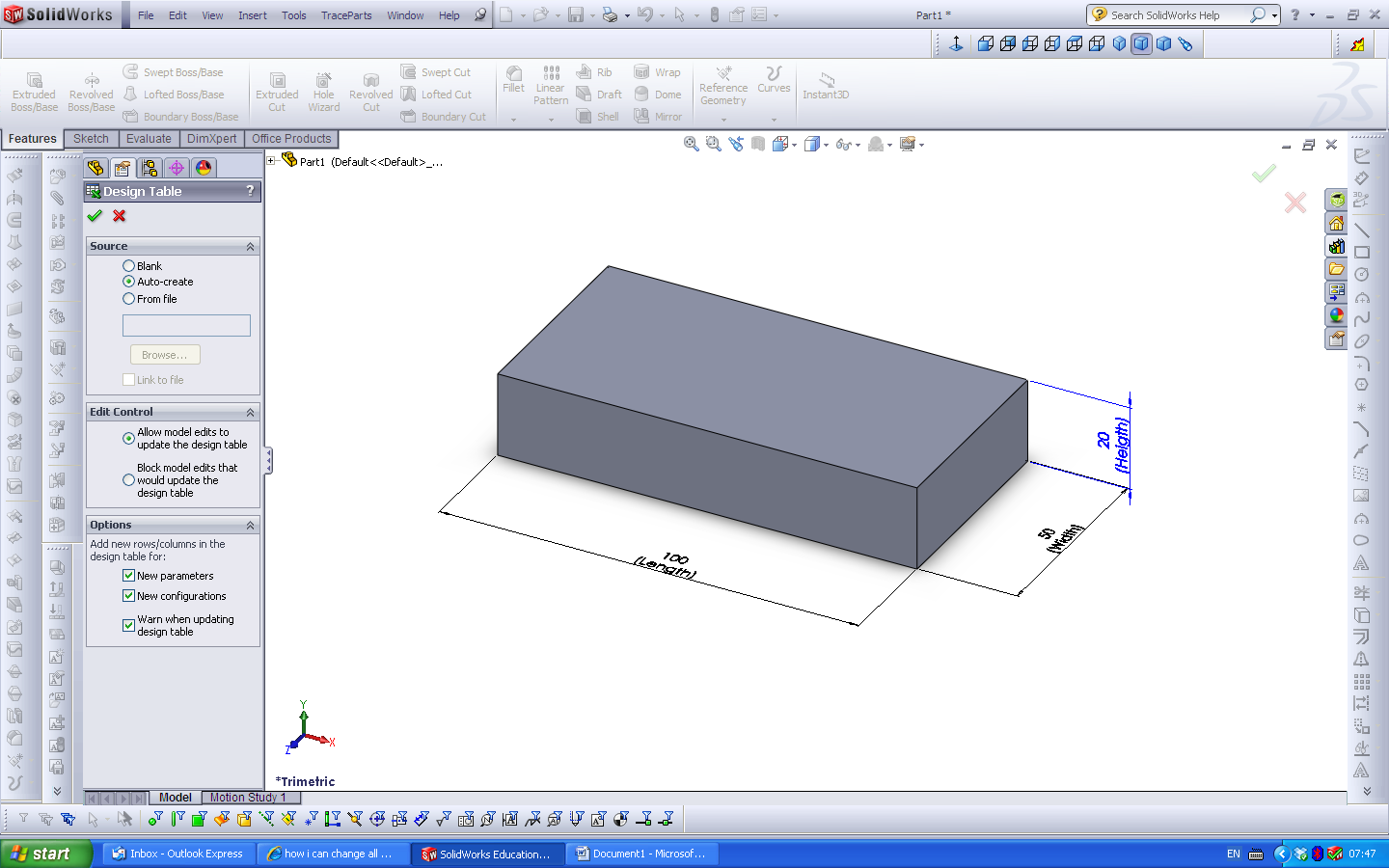 Accept the defaults.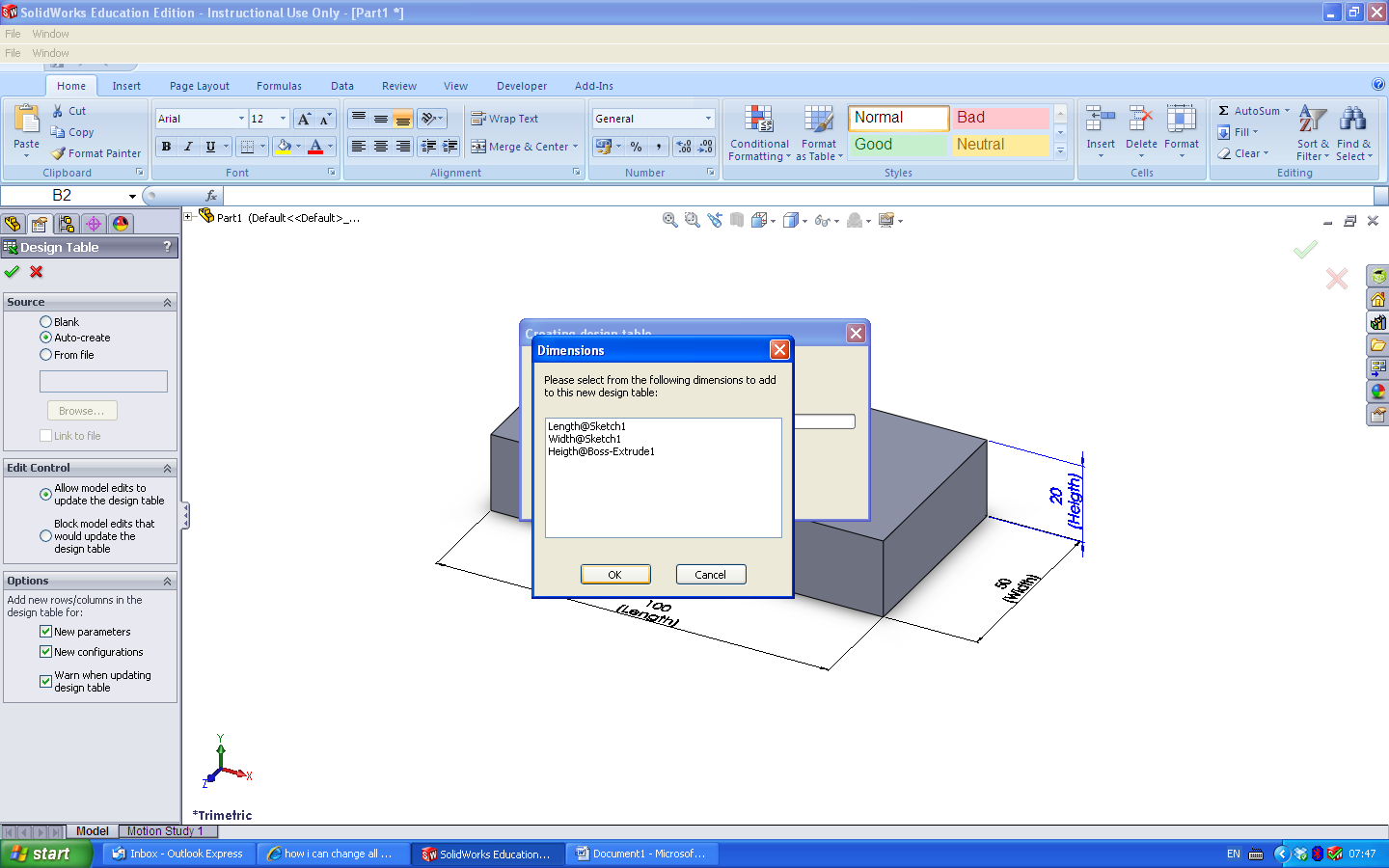 Click OK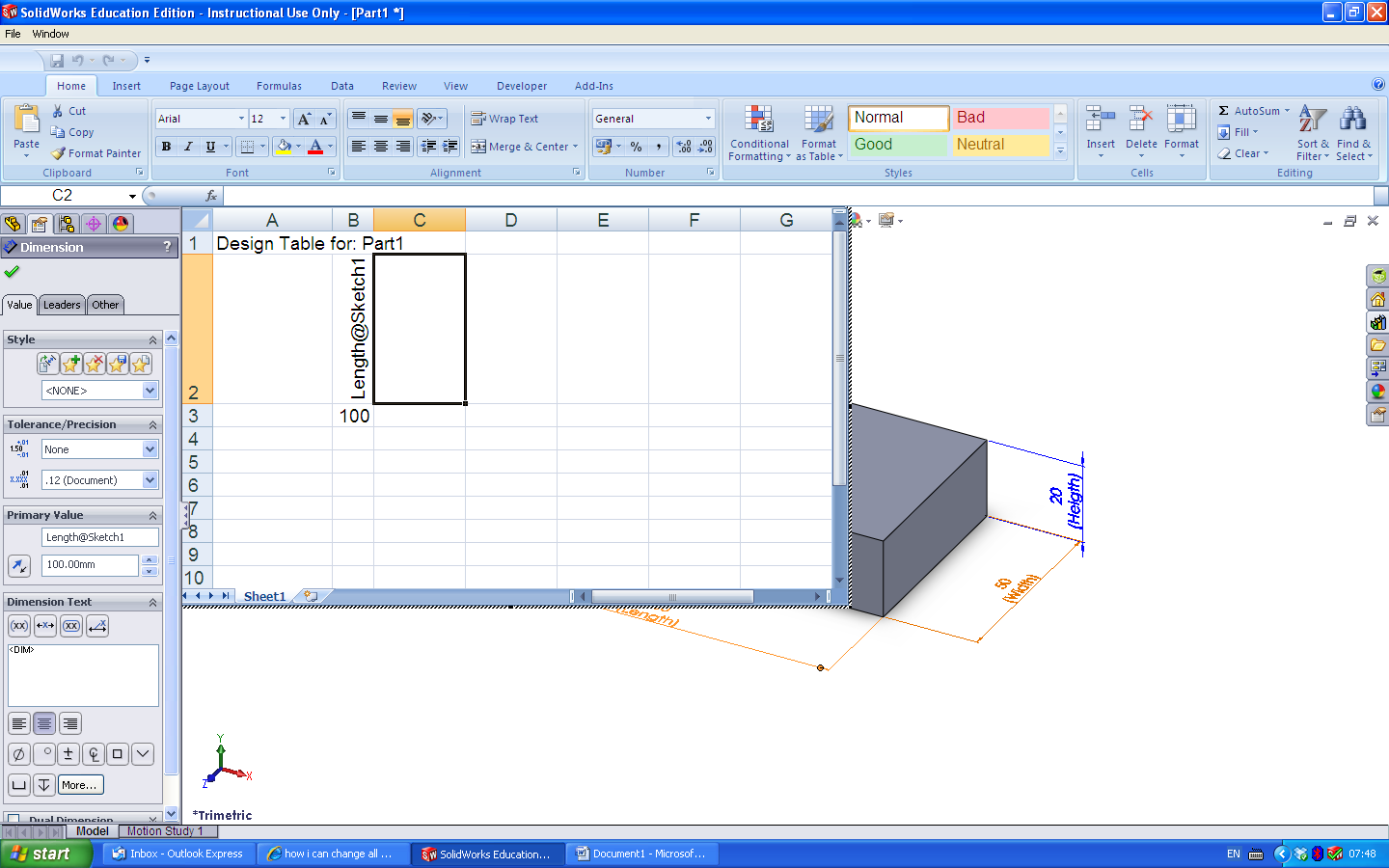 Double Click a Dimension and it will show in the spread sheet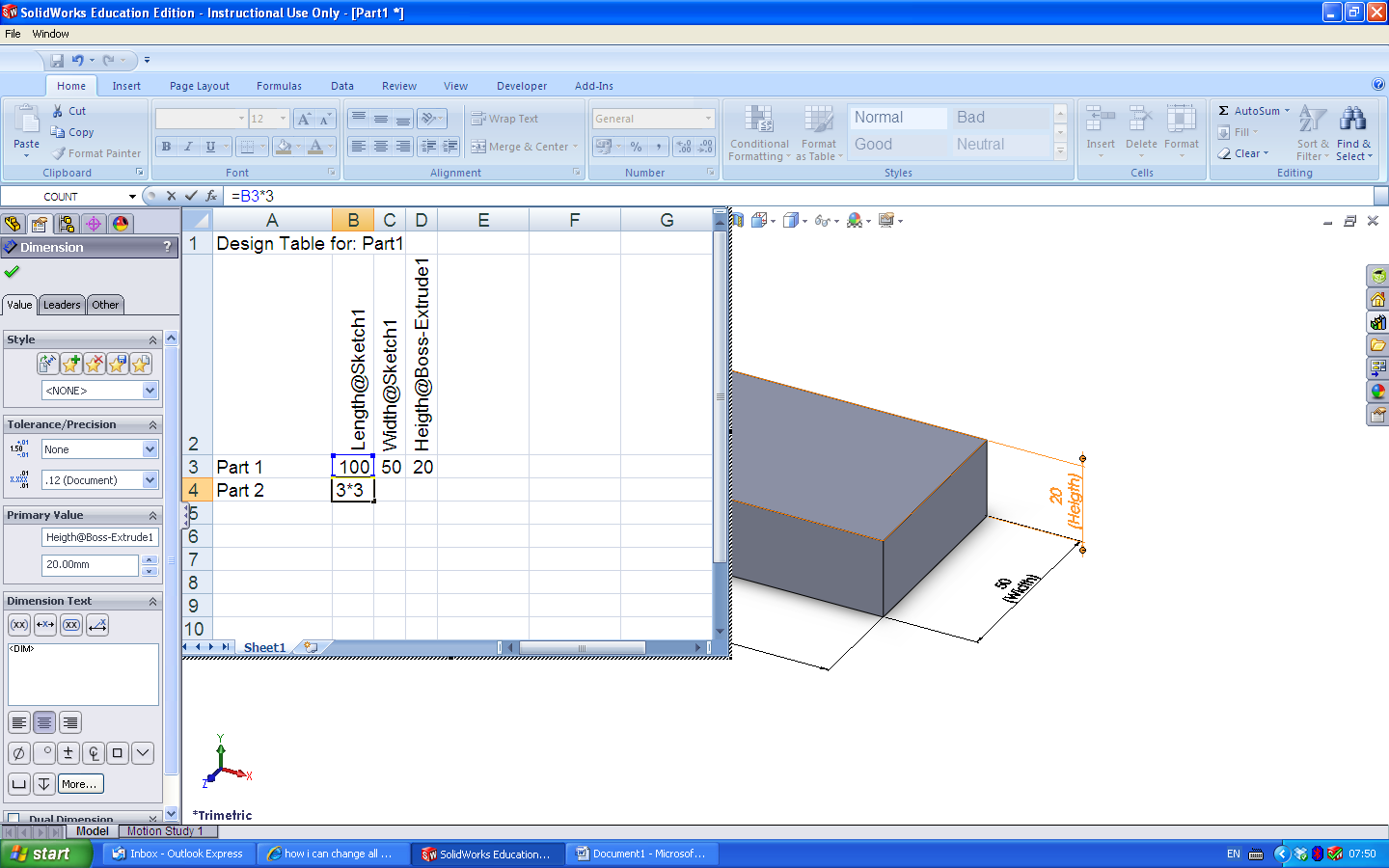 Place a name for the part i.e. Part 1, then below Part 2. Highlight the Cell below the 100 dimension and put in the formula as shown.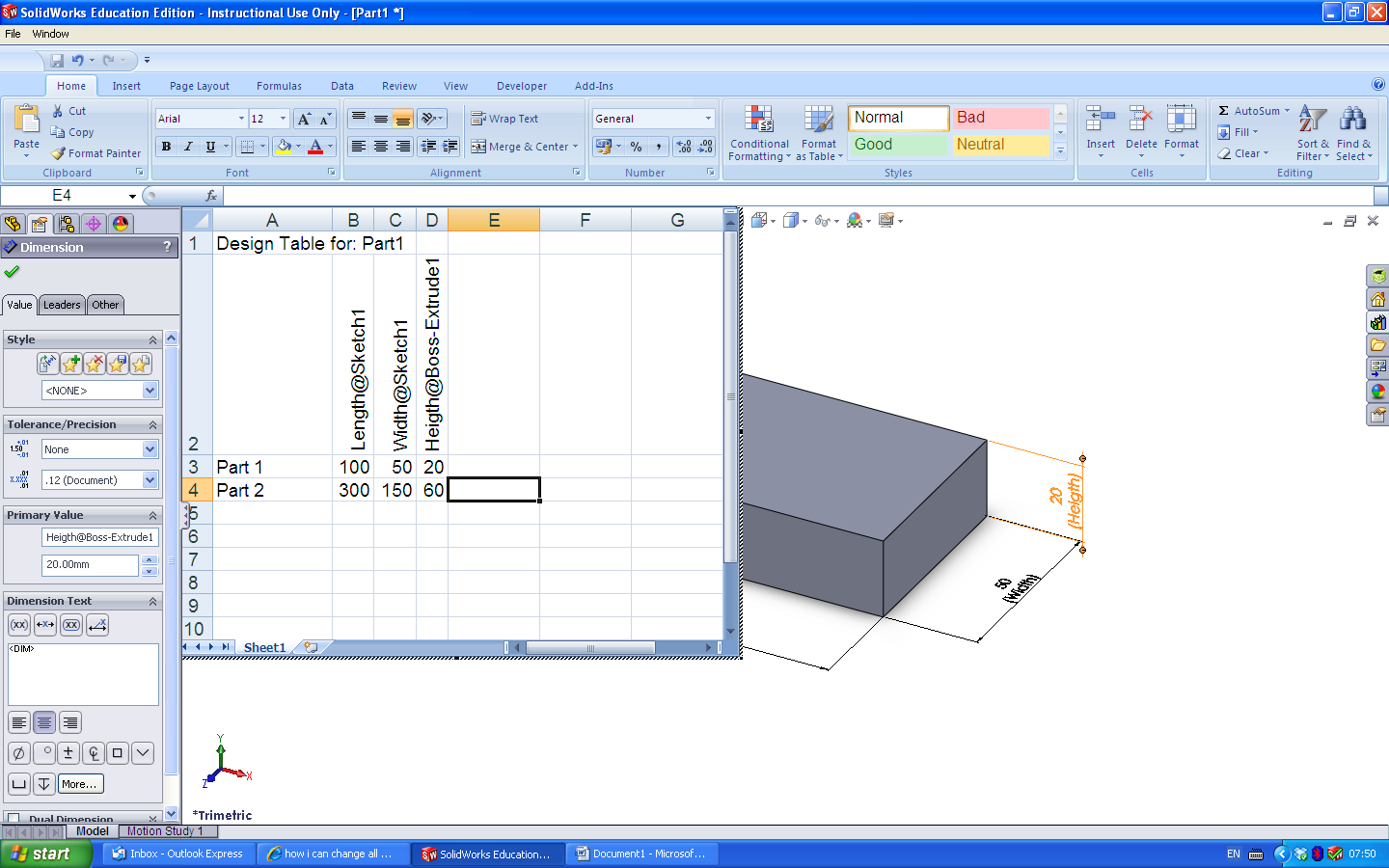 Drag the Formula Cell across or type in the triple value as shownClick the screen outside of the spreadsheet so that it disappears.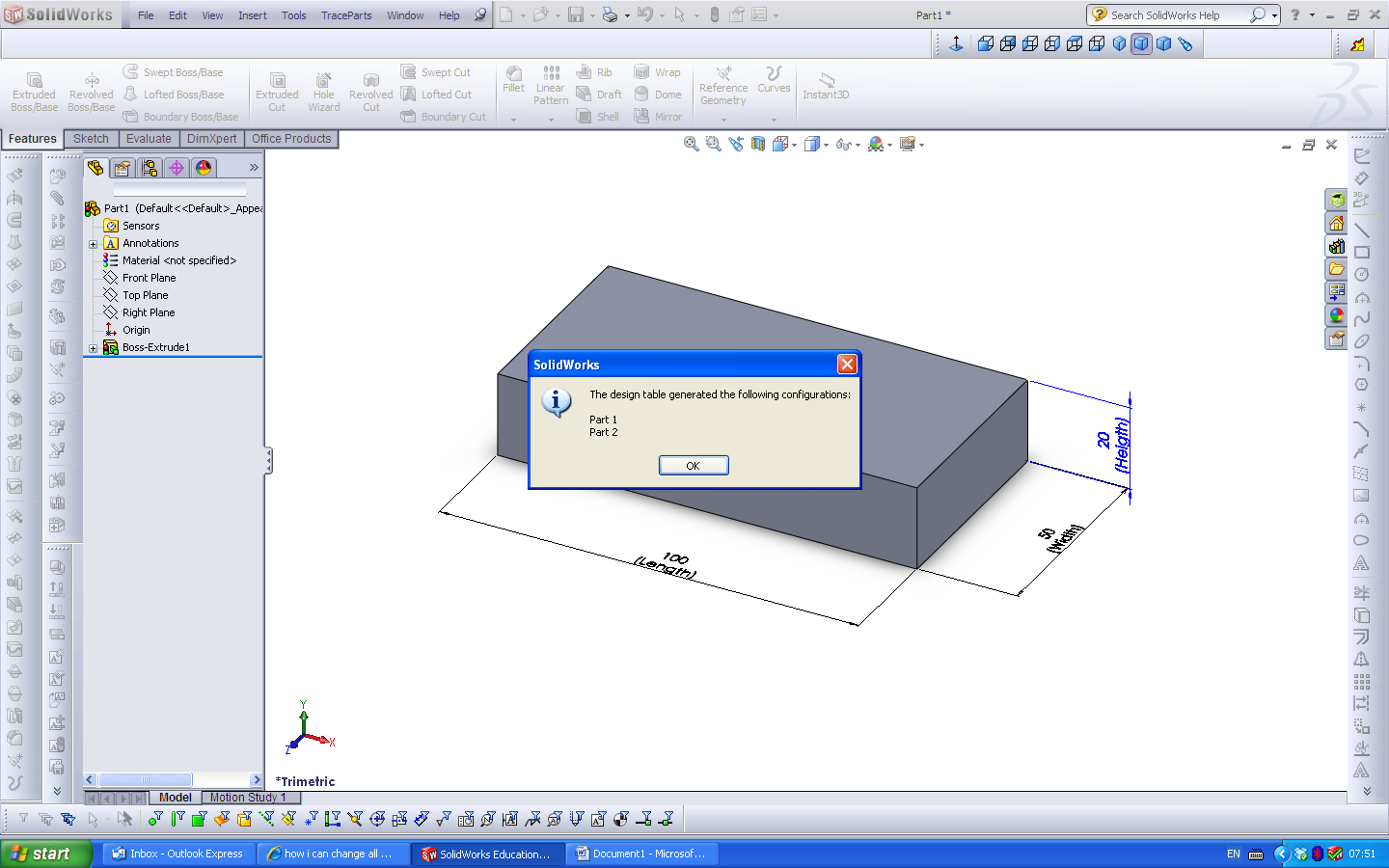 Click OK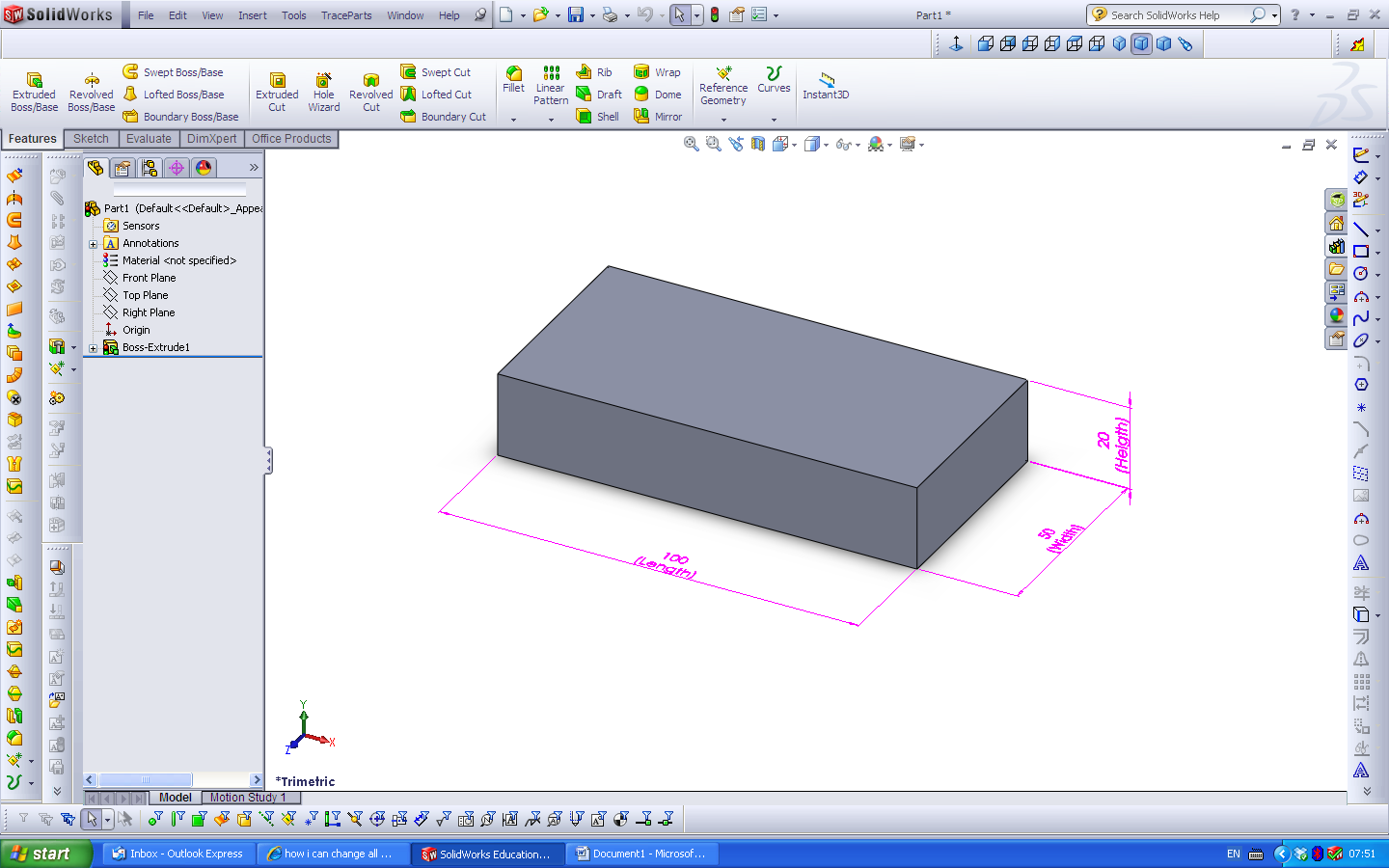 Click on the Icon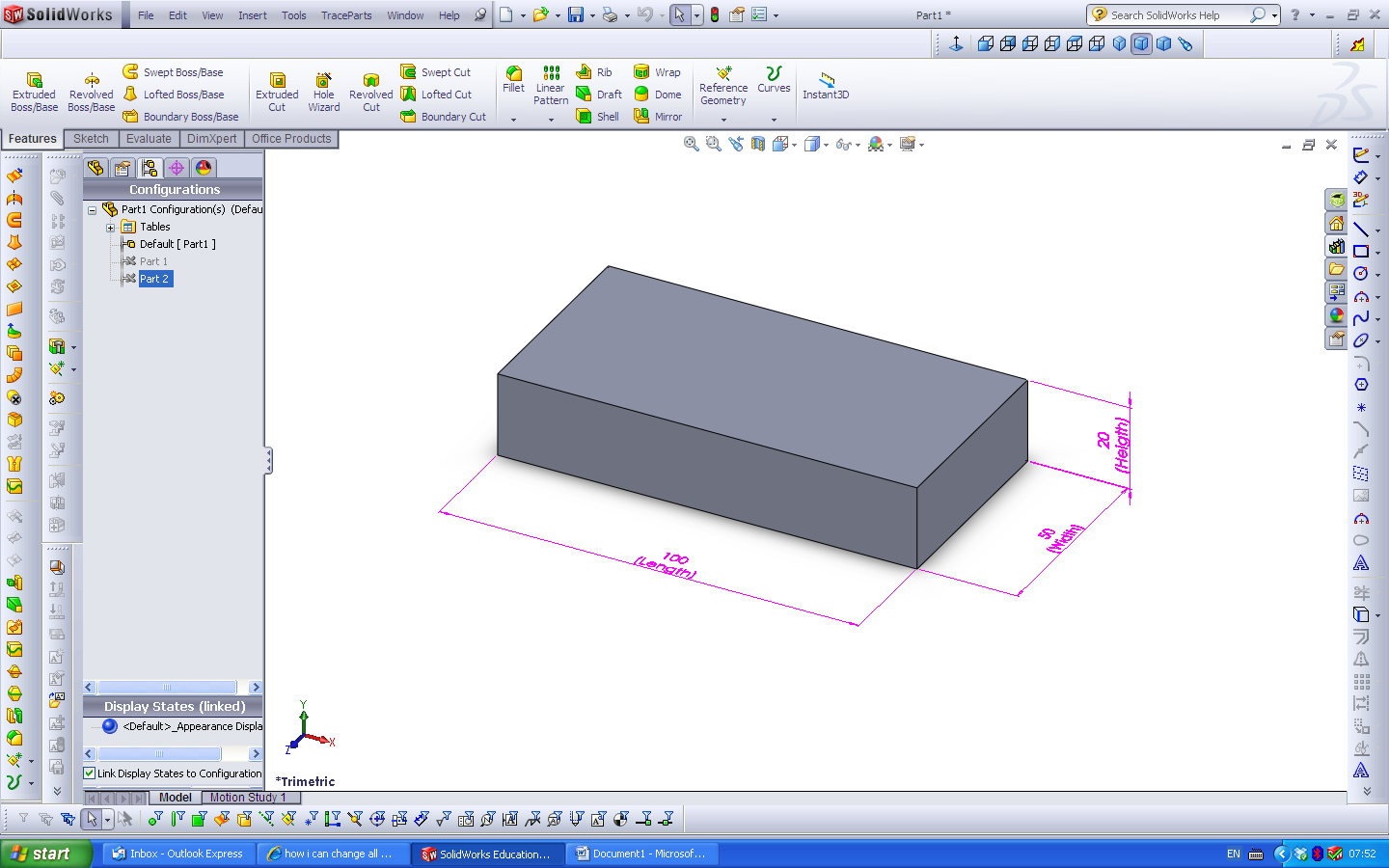 Click Part 2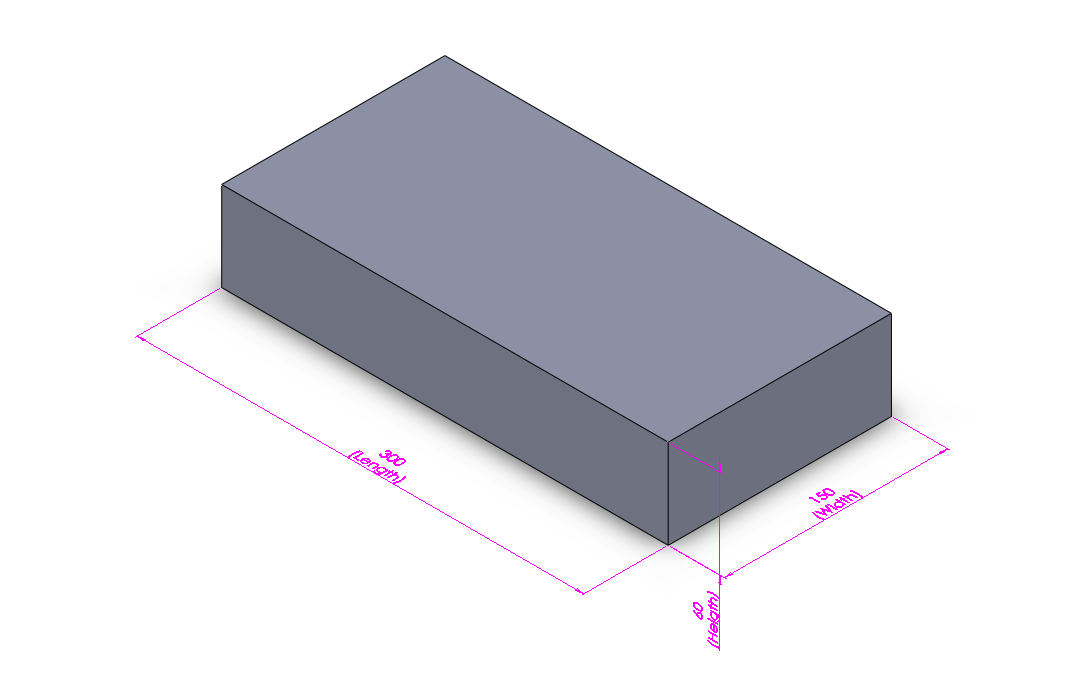 